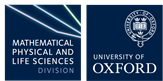 MPLS DIVISION CAREER DEVELOPMENT AND TRAINING: LEARNING LOG DATEWHAT DID I DO?WHAT DID I LEARN?HOW WILL I APPLY THAT LEARNING?WHAT DO I NEED TO DO NEXT / WHAT FURTHER LEARNING DO I NEED? WHAT WILL I DO TO DEVELOP THAT FURTHER LEARNING?